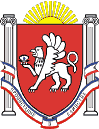 Широковский сельский совет Симферопольского районаРеспублики Крымсессия  1 созываРЕШЕНИЕ с. Широкое				           № 1                                                              29.07.2021В соответствии с Федеральным законом от 28.12.2009 № 381-ФЗ "Об основах государственного регулирования торговой деятельности в Российской Федерации", постановлением Правительства Российской Федерации от 29.09.2010 № 772 "Об утверждении Правил включения нестационарных торговых объектов, расположенных на земельных участках, в зданиях, строениях и сооружениях, находящихся в государственной собственности, в схему размещения нестационарных торговых объектов", постановлением Совета министров Республики Крым от 23.08.2016 № 402 «Об утверждении Порядка размещения и функционирования нестационарных торговых объектов на территории муниципальных образований в Республике Крым», руководствуясь Уставом муниципального образования Широковское сельское поселение Симферопольского района Республики Крым, Широковский  сельский совет РЕШИЛ :Утвердить Технические требования к размещению нестационарных торговых объектов на территории муниципального образования  Широковское сельское поселение Симферопольского района Республики Крым (Приложение №1).Утвердить Типовой договор  на размещение нестационарного торгового объекта (Приложение №2).Утвердить Методику    определения начальной цены объекта на право заключения договора на размещение нестационарных торговых объектов, расположенных на территории муниципального образования Широковское сельское поселение Симферопольского района Республики Крым, на земельных участках, находящихся в муниципальной собственности (Приложение №3).Утвердить форму уведомления собственников (пользователей) земельных участков о включении их объектов в схему размещения нестационарных торговых объектов на территории муниципального образования Широковское сельское поселение (Приложение №4).Утвердить Зоны осуществления развозной торговли, зоны, запрещенные для осуществления развозной торговли на территории Широковского сельского поселения.Обнародовать настоящее решение на портале Правительства Республики Крым на странице муниципального образования Симферопольский район (simfmo.rk.gov.ru) на вкладке Широковское сельское поселение, и на официальном сайте Широковского сельского поселения (широковскоесп.рф), а также разместить настоящее решение на информационном стенде администрации Широковского сельского поселения (первый этаж здания администрации Широковского сельского поселения, расположенного по адресу: Симферопольский р-н., с. Широкое, ул. Октябрьская, 3),Решение вступает в силу с момента его обнародования.Контроль за исполнением настоящего решения оставляю за собой.Председатель Широковского сельского советаГлава администрации Широковского сельского поселения					Е.А. ЗотовТехнические требования к размещению нестационарных торговых объектов на территории муниципального образования  Широковское сельское поселение Симферопольского района Республики Крым1. Общие положения1.1. Нестационарные торговые объекты (далее - НТО) (за исключением разносной торговли) размещаются в соответствии со схемой размещения нестационарных торговых объектов (далее - Схема размещения), утвержденной решением Широковского сельского совета. Основанием для размещения нестационарного торгового объекта является Договор на размещение нестационарного торгового объекта (далее – Договор), заключенный Администрацией Широковского сельского поселения Симферопольского района Республики Крым (далее – Администрация). Размещение НТО в дни проведения праздничных мероприятий, имеющих краткосрочный характер на срок от 1 до 3-х дней осуществляется путём выдачи Администрацией разрешения на право размещения НТО. 2. Основные требования к размещению нестационарных торговых объектов2.1. Размещение НТО должно соответствовать действующим градостроительным, строительным, архитектурным, пожарным, санитарным и иным нормам, правилам и нормативам. 2.2. При размещении НТО должен быть предусмотрен удобный подъезд автотранспорта, не создающий помех для прохода пешеходов. Разгрузку товара следует осуществлять без заезда автомашин на тротуар. 2.3. Размещение НТО должно обеспечивать свободное движение пешеходов и доступ потребителей к торговым объектам, в том числе обеспечение безбарьерной среды жизнедеятельности для инвалидов и иных маломобильных групп населения, беспрепятственный подъезд спецтранспорта при чрезвычайных ситуациях. 2.4. В случае сохранения ширины пешеходной части тротуара (для обеспечения безопасного прохода пешеходов) при размещении НТО ширина тротуара должна быть не менее 2,5 м. 2.5. Не допускается размещение у НТО (кроме передвижных средств развозной и разносной уличной торговли) холодильного оборудования, столиков, зонтиков и других объектов, за исключением случаев, когда размещение подобных объектов предусмотрено архитектурным решением.	Не допускается размещение НТО:- возле оградительных водозащитных и гидротехнических сооружений; -на газонах, цветниках, площадках (детских, спортивных, отдыха);-на земельных участках, целевое использование которых не допускает размещение НТО. 2.6. Техническая оснащённость НТО должна отвечать санитарным, противопожарным, экологическим правилам, правилам продажи отдельных видов товаров, соответствовать требованиям безопасности для жизни и здоровья людей, условиям приёма, хранения и реализации товара, а также обеспечивать условия труда работников. 2.7. Не допускается складирование товара, упаковок, мусора на элементах благоустройства, прилегающей территории и кровлях. 2.8. НТО разрешается использовать для: - продажи продовольственных товаров, в том числе напитков; - продажи непродовольственных товаров; - продажи печатной продукции; - продажи сувенирной продукции; - продажи лекарственных средств; - продажи цветов; - предоставления услуг общественного питания; - оказания бытового обслуживания населения; - продажи через торговый автомат; - предоставления услуг через платежный терминал; - предоставления услуг туалетов. 2.9. Не допускается размещение НТО: - в местах, не включенных в Схему размещения (за исключением зон осуществления развозной и разносной торговли); - в полосах отвода автомобильных дорог, кроме объектов дорожного сервиса и остановочных комплексов; - в арках зданий, на газонах, цветниках, площадках (детских, спортивных), на дворовых территориях жилых зданий, на тротуарах при несоблюдении п.2.4; - в случае, если размещение НТО препятствует свободному подъезду пожарной, аварийно-спасательной техники или доступу к объектам инженерной инфраструктуры. 2.10. Размещение НТО осуществляется с учетом: - архитектурных типов НТО; - типовых размеров НТО в зависимости от вида реализуемых товаров; - сохранения ширины пешеходной части тротуара, сводного и безопасного движения пешеходов;- свободного доступа к проездным путям с целью обеспечения беспрепятственного проезда транспорта аварийно-спасательных служб и машин скорой помощи, прохода работников указанных служб; - недопустимости угрозы для жизни и здоровья граждан. Архитектурные типы НТО, стилевое оформление НТО (в том числе с использованием логотипа или символики региона), цветовое оформление НТО устанавливаются исходя из удобства и функциональности осуществления торговой деятельности, минимизации расходов хозяйствующего субъекта, возможности смены внешнего облика НТО не чаще, чем один раз в три года без замены конструктивных элементов, не должны нарушать архитектурный облик поселения и рассматриваются Администрацией в каждом конкретном случае. Приложение 2к решению 11 сессии Широковского сельского советаот 29.07.2021Типовой договор  на размещение нестационарного торгового объектас. Широкое                                     	                                      «__»______20__г.Администрация  Широковского сельского поселения Симферопольского района Республики Крым, именуемая в дальнейшем «Администрация», в лице Председателя  Широковского сельского совета - главы администрации Широковского сельского поселения Зотова Евгения Александровича, действующего на основании Устава муниципального образования Широковского сельское поселение Симферопольского  района Республики Крым, решения  1 сессии 1 созыва Широковского сельского совета №4 от 29.09.2014 г,  с одной стороны и__________________________________________________________________ (наименование организации, ФИО индивидуального предпринимателя)в лице ________________________________________________________________ ,                          (должность, ФИО)действующего на основании _____________________________________________ ,именуемое в дальнейшем «Хозяйствующий субъект», с другой стороны, а вместе именуемые «Стороны», заключили настоящий договор (далее - Договор) о нижеследующем.1. Предмет Договора1.1. «Администрация» предоставляет «Хозяйствующему субъекту» право на размещение нестационарного торгового объекта, характеристики которого указаны в пункте 1.2 настоящего Договора (далее – НТО), для реализации (группа товаров) __________________________________ в соответствии с утвержденной Схемой размещения нестационарных торговых объектов на территории муниципального образования Широковского сельское поселение Симферопольского района Республики Крым на срок с "_____"___________ 201__ года по "_____"____________ 201__.1.2. НТО  имеет следующие характеристики:место размещения:	площадь  НТО:	специализация НТО:_____________________________________________тип НТО:__________________________________________________________режим работы НТО:	1.3. Настоящий Договор заключен в соответствии со Схемой размещения нестационарных торговых объектов на территории муниципального образования Широковского сельское поселение Симферопольского района Республики Крым,  утвержденной постановлением Администрации Широковского сельского поселения Республики Крым  от "_____"_____________ 201___ г. N ___________(далее – Схема)  по результатам торгов на право заключения договора на размещение нестационарного торгового объекта (выписка из протокола аукциона от "__"_____________ 201___ г. N ___________)/ без проведения торгов.1.4. Настоящий Договор вступает в силу с даты его подписания и действует с "__"_____________ 201___ года по "__"_____________ 201___ года.2. Права и обязанности сторон2.1. «Администрация» имеет право:2.1.1. Осуществлять контроль за выполнением Хозяйствующим субъектом условий настоящего Договора и требований нормативно-правовых актов, регулирующих размещение нестационарных торговых объектов. 2.1.2. В случаях и порядке, установленных настоящим Договором, Порядком  размещения и функционирования нестационарных торговых объектов, расположенных на территории муниципального образования Широковского сельское поселение Симферопольского района Республики Крым, действующим законодательством Российской Федерации, законодательством Республики Крым, в одностороннем порядке расторгнуть Договор.2.2. «Администрация» обязана:2.2.1. Предоставить Хозяйствующему субъекту право на размещение НТО, указанному в пункте 1.1 настоящего Договора, в соответствии со Схемой. 2.3. Хозяйствующий субъект  вправе:2.3.1. Досрочно отказаться от исполнения настоящего Договора по основаниям и в порядке, предусмотренным настоящим Договором, Порядком  размещения и функционирования нестационарных торговых объектов, расположенных на территории муниципального образования Широковского сельское поселение Симферопольского района Республики Крым,  законодательством Российской Федерации, Республики Крым;2.3.2. Использовать земельный участок, занятым НТО, с  соблюдением требований действующего законодательства Российской Федерации и условий настоящего Договора. 2.3.3. В случае внесения изменений в Схему в части исключения места размещения НТО из Схемы получить компенсационное место без проведения торгов.2.4.  Хозяйствующий субъект  обязан:2.4.1. Обеспечить размещение НТО и подачу заявления установленного образца о выполнении требований Договора в течение трех месяцев.2.4.2. Использовать НТО по назначению (специализации), указанному в пункте 1.1 настоящего Договора. Иметь в наличии торговое оборудование, холодильное оборудование (при реализации скоропортящихся пищевых продуктов), весовое оборудование, прошедшее государственную поверку.2.4.3. На фасаде нестационарного торгового объекта разместить вывеску с указанием наименования Хозяйствующего субъекта, режима работы.В каждом НТО в течение всего времени работы должны находиться и предъявляться по требованию органов государственного и муниципального контроля (надзора) следующие документы:- заверенные хозяйствующим субъектом копии свидетельства о государственной регистрации, постановке на налоговый учет;- заверенная хозяйствующим субъектом копия договора на размещение НТО, выданного органом местного самоуправления;- документы, подтверждающие качество и безопасность реализуемых товаров;- заверенная субъектом хозяйственной деятельности копия документа, подтверждающего оформление трудовых отношений с работником;- ассортиментный перечень реализуемых продовольственных товаров, согласованный в установленном законодательством порядке (в случае, предусмотренном законодательством);- другая документация в соответствии с требованиями действующего законодательства.2.4.4. Не переуступать свои права на размещение НТО, не сдавать в аренду НТО, не осуществлять хозяйственную деятельность с применением договоров совместного пользования и доверительного управления, расположенных на земельных участках, находящихся в муниципальной собственности, другим субъектам хозяйствования (в случае если выделяются места под размещение НТО со специализацией «торговля продовольственными товарами» или без проведения конкурентных процедур).2.4.5.Своевременно и полностью внести плату по настоящему Договору в размере и порядке, установленном настоящим Договором.2.4.6. Обеспечить сохранение внешнего вида, типа, местоположения и размеров НТО в течение установленного периода размещения.2.4.6. Обеспечить соблюдение требований законодательства Российской Федерации, законодательства Республики Крым о защите прав потребителей, в области обеспечения санитарно-эпидемиологического благополучия населения, пожарной безопасности.Обеспечить соблюдение санитарных норм и правил, Правил благоустройства территории муниципального образования Широковского сельское поселение, вывоз мусора и иных отходов от использования объекта.Для уборки и вывоза твердых бытовых отходов  в течение 10 рабочих дней заключить договор со специализированной организацией          2.4.7. Не допускать загрязнение, захламление места размещения объекта, складирование товаров, упаковок, мусора на прилегающей территории.2.4.8. Своевременно демонтировать НТО и провести мероприятия  по восстановлению благоустройства занимаемой территории земельного участка в течение 5 календарных дней с момента окончания срока действия Договора, а также в случае расторжения  в одностороннем порядке настоящего Договора по инициативе Администрации в соответствие с разделом 5 настоящего Договора.3. Платежи и расчеты по Договору3.1. Размер платы по Договору составляет _________________________ (_____________________) руб.3.2. Плата по договору  осуществляется путем перечисления  денежных средств на расчетный счет Администрации__________________________________________________________________________________________________________________________________________________________(указывается срок внесения и порядок оплаты: равными долями, единовременно, до какого числа и т. д)3.3. Размер платы по Договору  подлежит ежегодной индексации.  3.4. Подтверждением исполнения обязательства Победителя торгов по внесению платы по настоящему Договору является платежный документ с отметкой банка плательщика. 4. Ответственность сторон4.1. В случае неисполнения или ненадлежащего исполнения обязательств по настоящему Договору Стороны несут ответственность в соответствии с действующим законодательством Российской Федерации.4,2, За нарушение сроков внесения платы по Договору Хозяйствующий субъект выплачивает пеню в размере 0,1% от размера невнесенной суммы за каждый календарный день просрочки.4.3. Стороны освобождаются от обязательств по Договору в случае наступления форс-мажорных обстоятельств в соответствии с действующим законодательством Российской Федерации.5. Расторжение Договора5.1. Договор может быть расторгнут по соглашению Сторон или по решению суда.5.2. Администрация имеет право досрочно в одностороннем порядке расторгнуть  настоящий Договор без предоставления  компенсационного места по следующим основаниям:- невыполнение Хозяйствующим субъектом требований, указанных в пункте 2.4 настоящего Договора;- отклонения при размещении НТО от схемы размещения НТО, которая является приложением к договору на размещение НТО;- отклонения при размещении НТО от заявленного эскиза фасадов НТО, который является приложением к договору на размещение НТО;- не размещения НТО в течение трех месяцев с даты заключения Договора;-самовольного увеличения площади НТО более, чем на 10%;- наличия просроченной задолженности по плате за размещение НТО более чем за три месяца;- предоставления недостоверных сведений в документах;- существенного нарушения хозяйствующим субъектом требований договора на размещение НТО; - невыполнения предписаний органов муниципального контроля;-прекращения хозяйствующим субъектом в установленном порядке предпринимательской деятельности;- в других случаях, предусмотренных Порядком  размещения и функционирования нестационарных торговых объектов, расположенных на территории муниципального образования Широковского сельское поселение Симферопольского района Республики Крым,  действующим законодательством Российской Федерации и Республики Крым.5.3. При расторжении настоящего Договора в одностороннем порядке Администрация направляет  Хозяйствующему субъекту письменное уведомление. С момента направления указанного уведомления настоящий Договор будет считаться расторгнутым.5.4. При досрочном расторжении Договора  внесенная Хозяйствующим субъектом плата за право размещения нестационарного торгового объекта возврату не подлежит.6. Прочие условия6.1. Действие договора на размещение НТО приостанавливается постановлением администрации Широковского сельского поселения при:- необходимости проведения плановых ремонтных работ на земельном участке, на котором размещается НТО - с обязательным предупреждением владельца НТО за один месяц и предоставлением временного места для размещения НТО – до завершения плановых ремонтных работ;- необходимости проведения аварийных ремонтных работ на земельном участке, на котором размещается НТО - без предупреждения, с обязательным предоставлением временного места для размещения НТО – до завершения аварийных ремонтных работ.Действие договора на размещение НТО возобновляется постановлением администрации после устранения обстоятельств, повлекших приостановление его действия.6.2. Вопросы, не урегулированные настоящим Договором, разрешаются в соответствии с действующим законодательством Российской Федерации.6.3. Договор составлен в двух экземплярах, каждый из которых имеет одинаковую юридическую силу. Один экземпляр договора выдается Хозяйствующему субъекту, второй экземпляр Договора  хранится в администрации Широковского сельского поселения.6.4. Споры по Договору разрешаются в порядке, установленном законодательством  Российской Федерации.6.5. Все изменения и дополнения к Договору оформляются Сторонами дополнительными соглашениями, совершенными в письменной форме, которые являются неотъемлемой частью Договора.7. Реквизиты и подписи сторон
Администрация:                                           Хозяйствующий субъект:
М.п.	М.п. (при наличии)Приложение 3к решению 11 сессии Широковского сельского советаот 29.07.2021МЕТОДИКАопределения начальной цены объекта на право заключения договора наразмещение нестационарных торговых объектов (оказания услуг), расположенных на территории муниципального образования Широковское сельское поселение Симферопольского района Республики Крым, на земельных участках, находящихся в муниципальной собственности.1. Настоящая Методика определяет формулу расчета начальной цены договора на размещение нестационарного торгового объекта на территории муниципального образования Широковское сельское поселение Симферопольского района Республики Крым, на земельных участках, находящихся в муниципальной собственности.2. Начальная цена договора на размещение нестационарного торгового объекта, за календарный месяц рассчитывается по формуле:Р = R x Кс x Кз x S, где:1) Р - начальная цена договора на размещение нестационарного торгового объекта (рублей в месяц, без НДС);2) R - базовый размер платы за размещение нестационарного торгового объекта за 1 кв. м, равный 111,7 рублей за календарный месяц; (111,7 рублей – средняя стоимость  1 кв.м. земель населенных пунктов Широковского сельского поселения Симферопольского района (вид разрешенного использования – предпринимательство) в соответствии с процентной ставкой установленной решением «Об утверждении Положения о порядке определения размера арендной платы, платы за установление сервитута, в том числе публичного, платы за проведение перераспределения земельных участков, размера цены продажи земельных участков, находящихся в муниципальной собственности муниципального образования Широковское сельское поселение Симферопольского района Республики Крым»);3) Кс – корректирующий коэффициент, учитывающий специализацию нестационарного торгового объекта:4) Кз - корректирующий коэффициент, учитывающий зону размещения нестационарного торгового объекта:5) S - площадь места размещения нестационарного торгового объекта в соответствии со схемой размещения нестационарных торговых объектов. Минимальная площадь при расчете платы за размещение нестационарных торговых объектов составляет 5 кв.м;3. При неполном месяце сумма платы за размещение нестационарного торгового объекта исчисляется пропорционально количеству дней срока действия договора на размещение нестационарного торгового объекта в соответствующем календарном месяце с учетом положений, предусмотренных в пункте 3 настоящей Методики.5. Плата за размещение нестационарного торгового объекта, функционирующего некруглогодично, определяется исходя из периода функционирования такого объекта в соответствии со Схемой размещения нестационарных торговых объектов.Приложение 4к решению 11 сессии Широковского сельского советаот 29.07.2021УВЕДОМЛЕНИЕВ соответствии с постановлением Совета министров Республики Крым от 23.08.2016 № 402 «Об утверждении Порядка размещения и функционирования нестационарных торговых объектов на территории муниципальных образований в Республике Крым», прошу включить в Схему размещения нестационарных торговых объектов на территории муниципального образования Широковского сельское поселение Симферопольского района Республики Крым нестационарный торговый объект, расположенный на земельном участке,кадастровый № , ____________________________,площадью __________, по адресу: _____________________________________________________На указанном земельном участке размещается______________________________________________________________________________________ (указывается вид нестационарного торгового объекта) площадь нестационарного торгового объекта________________________ цель использования нестационарного торгового объекта_________________________________________________________________________________ планируемый срок размещения нестационарного торгового объекта с _____ по__________________ . Полноту и достоверность сведений, указанных в настоящем заявлении и прилагаемых к нему документах, подтверждаю. К ЗАЯВЛЕНИЮ ПРИЛАГАЮ:____________________________________________________________________________________________________________________________________________________________________________________________________________________________________________________________________________________________________________________________________________________                                  ____________________________                   (дата)                                                                                          ( подпись)Приложение  5к решению 11 сессии Широковского сельского советаот 29.07.2021Зоны осуществления развозной торговли, зоны, запрещенные для осуществления разносной торговли на территории Широковского сельского поселенияЗоны осуществления развозной торговли:с. Широкое: -ул. Ленина, 1А  (на площади), специализация: продовольственные товары, непродовольственные товары;-ул. Ленина, 21  (на площади), специализация: продовольственные товары, непродовольственные товары;          5.5. После прекращения действия Договора нестационарный торговый объект подлежит демонтажу Хозяйствующим субъектом за счет собственных средств в течение 7 календарных дней. N п/пСпециализация НТОЗначение коэффициента (Кс)1Продовольственные товары0,542Хлеб, хлебобулочные изделия0,193Молочная продукция0,194Питьевая вода0,195Непродовольственные товары0,546Печатная продукция0,197Цветы0,68Смешанная (продовольственная и непродовольственная) группа товаров0,549Общественное питание0,610Бытовые услуги0,19N п/пЗона размещения НТОТерритории, входящие в зону размещения НТОЗначение коэффициента (Кз)1Зона 1с. Широкое12Зона 2с. Купринос. Дивноес.Пролетное0,8